COVID 19 DISCLAIMER – FOSTER’S SCHOOL OF DANCE SCHOOL RULES AND REGULATIONS All parents must read this document regarding rules. Risk assessments can be found on the download section of our website: www.fostersdance.co.uk On arrival students will be asked to sanitize their hands. Ann Foster will be on reception with a face shield ensuring students sanitize their hands and ensuring social distancing is in place before class. NO PARENTS ALLOWED IN THE BUILDING. This is a very strict rule we will be following; parents can bring their child up to the door only.Parents must socially distance outside when collecting their child/ren. A one-way system will be in use, after class the students will be led out the back door, past a hand sanitizer station to use again and brought round to the front where parents will be waiting for collection. If you are running late to pick up your child please inform us immediately on the School number 07799 751 685. DO NOT ARRIVE EARLIER than 5 minutes before class, again we will be very strict with this as everything is timed to perfection and we can not have students crossing over or too many parents outside. No bags, coats allowed to be brought in. Street shoes are to be left in the cloakroom but where possible please arrive in dance shoes. 1 water bottle per pupil to be brought to class and taken into the dance hall. Students that need to bring a small bag for personal items can do so but the small bag can be left in the cloakroom. Asthmatic students or students with medication can bring these into the classroom and left in their own dance area. For the younger pupils in Pre-Preparatory and Preparatory that need to change shoes, the teacher will do this with full PPE equipment on. Including mask, gloves and apron. If you have consecutive classes you will bring your dance shoes into the hall and place them by your dance space.  You will remain in the hall between classes.Please change laces to elastic at home, this will be much easier for the pupils themselves to change their own shoes if they cannot tie laces. No bare feet allowed; Modern Jazz shoes are to be worn in Acro. (No ballet shoes or socks as this is dangerous) – If the student does not have appropriate footwear, the parent will be called to collect their child. For Ballet class, students will be using their own (cleaned) chair in their dance area which will already be set out. Ballet Barres will not be used due to the fact the students cannot be socially distant enough. Acro students need to bring their own yoga/dance matt for class. This is down to the individual to keep clean. Acro/yoga blocks and resistance bands need to be brought to class for personal use. These can be found on eBay/amazon for a very reasonable price. Hair up at all times tightly and securely to stop the encouragement of students touching their hair and face.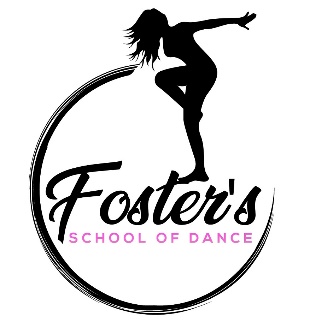 No food allowed to be brought onto the premises.Please look at the downloads on the website where you will find the uniform for each class. Please check your personal information with us, we need correct addresses and phone numbers for track and trace/ test and trace purposes.  Masks are not mandatory in class, pupils 12 years and above have the option to wear a face mask to and from class. Teachers will be wearing a face mask when leading the students out to parents.  Classes are structed and planned around COVID rules, no partner work or physical contact will be in place. No physical contact will be made from staff, if medical assistance is needed PPE will be worn. In the unlikely event there is an emergency, it may mean the teacher has to make physical contact without PPE. This will be in an absolute emergency and at last resort.  All teachers and staff have completed COVID training, certificates can be shown on request.Cleaning of touchable areas will be performed throughout classes, and in-between classes. Please ensure students use the toilet before they arrive to class, toilets are in use and will be cleaned. All available doors and windows will be left open for ventilation during classes. If any student develops COVID symptoms – loss in smell and taste, continuous cough, high fever please inform Amy Foster immediately and self-isolate for 14 days.  Track and trace/ Test and trace will be used for students/staff that test positive with COVID-19. If a student appears to have symptoms in the classroom, that child will be discreetly removed and the parents will be called. Our COVID procedures will then take place, these can be found in our risk assessments on the website. Refunds cannot be given if your child does not attend class for any reason as stated in the T&C’s. By allowing your child to take dance classes at Foster’s School of Dance, you are agreeing with the above terms. Many thanks, Fosters School of Dance 